PLIEGO DE CONDICIONES PARTICULARESArtículo 1º: Objeto: El presente llamado a Licitación Privada tiene por objeto la adquisición de LA CANTIDAD DE 16 TALONARIOS FACTURA POR TRIPLICADO DEBE SER ORIGINAL EN BLANCO, DUCPLICADO VERDE Y TRIPLICADO ROSA, 800 SOBRE BOLSA, Y 180 TARJETAS COORPORATIVAS, MUESTRA EN EL ANEXO I destinadas a diferentes áreas de la Dirección de Servicios Directos del In.S.S.Se.P.
Artículo 2º: Presupuesto Oficial: El monto total previsto para la adquisición consignada en el Artículo 1º se ha estimado hasta el monto de $1.400.000,00 (PESOS UN MILLON CUATROCIENTOS MIL CON 00/100). 
Artículo 3º: Lugar y fecha de apertura: La apertura se realizará en la Oficina de Compras de la Dirección de Servicios Directos del In.S.S.Se.P – 1 er piso, sito en Av. 25 de Mayo 701 – Resistencia--, el día 14 DE MARZO del 2024, a las 10:00 horas.Artículo 4°: Recepción de los sobres: Los sobres se recepcionarán en la Mesa de Entradas de la Dirección de Servicios Directos del In.S.S.Se.P, hasta el día 14 DE MARZO DE 2024 hasta las 09:00 hs. Artículo 5°: Presentación de las propuestas: Para la presentación de las propuestas, se utilizará un sobre perfectamente cerrado, sin marcas ni sellos que permitan su identificación. Únicamente se hará mención a la siguiente leyenda: Dirección de Servicios Directos del In.S.S.Se.PObjeto: Compra de talonarios, sobre bolsas y tarjetas coorporativas	CONCURSO DE PRECIOS Nº 205/24	Fecha de apertura:  14 DE MARZO DE 2024	 Hora: 10:00HS	 El sobre contendrá lo siguiente:El Pliego de Condiciones Generales, Particulares, técnicas y de cotización debidamente firmados y con aclaración en todas sus páginas por el titular de la razón social o por quienes tengan otorgado el poder legal para ello.Se aceptarán solo las ofertas de los Proveedores inscriptos en el ramo específico del objeto de la licitación.Garantía de oferta: el 1% (uno por ciento) del valor cotizado.Denuncia del Domicilio Comercial de la Casa Central o de la SucursalConstituir Domicilio legal en la ciudad de Resistencia, Provincia del Chaco.Renuncia al Fuero Federal, aceptando la jurisdicción de los Tribunales Ordinarios de la Ciudad de Resistencia.La propuesta u oferta en original, debidamente firmados y con aclaraciónEn caso de ofertas presentadas por personas jurídicas o ideales adjuntar instrumento legal de constitución de la sociedad o Instrumento Legal que acredite la facultad de suscribir las mismas, debidamente certificado por Escribano Público.En caso que el oferente se presente a través de apoderado, deberá este aportar el poder respectivo, debidamente certificado.Constancia de inscripción actualizada en el Registro de Proveedores de la Provincia del Chaco ( Contaduría General – 1º Piso de Casa de Gobierno -)Constancia de Habilitación Municipal.Constancia de Certificación actualizada de Libre Deuda de la ATP.Constancia de inscripción actualizada AFIP.Presentación de folletos y/o catálogos ilustrativos, especificaciones técnicas y características del producto ofrecido. La no presentación de los mismos, motivara su desestimación que no podrá ser presentada luego de superada la hora y fecha de apertura.Presentación de nota con carácter de Declaración Jurada donde los oferentes deberán consignar tipo y duración de la garantía del equipo cotizado. Artículo 6º: Modo de cotizar: Los oferentes deberán cotizar los precios netos de descuentos, incluido el Impuesto al Valor Agregado (sin discriminar), indicando el precio unitario y total de la oferta tanto en números como en letras. 
Artículo 7: Forma de pago: El pago se efectuará mediante acreditación en cuentas corrientes y/o cajas de ahorros habilitadas en el Nuevo Banco del Chaco S.A., con la presentación de la Factura original, Orden de Compra sellada por A.T.P., y adjuntando la constancia de conformidad la entrega de los productos emitida por los responsables del Área. 
Artículo 8º: Lugar y plazo de entrega: Los elementos se entregarán en la Oficina de Compras de la Dirección de Servicios Directos del In.S.S.Se.P de acuerdo a las necesidades y condiciones que establezca el área. 
Artículo 9º: Mantenimiento de la Oferta: Los oferentes estarán obligados a mantener su oferta durante el término de treinta (30) días corridos, desde la fecha de apertura de la Licitación, o el que se fije en las clausulas particulares. Al vencimiento de los plazos fijados para el mantenimiento de las ofertas, estas caducaran automáticamente, salvo que se obtuviera prorroga del proponente. 
Artículo 10: Garantías: Garantía de Oferta: por el uno por ciento (1%) del valor cotizado, debiendo constituirla en al momento de presentación de la oferta.Garantía de Adjudicación: Por el diez por ciento (10%) del valor adjudicado, debiendo constituirla en oportunidad de la fecha de notificación de la orden de compra respectiva.Forma de constituir las garantías:Con Pagaré sin Protesto: suscripto por el titular de la razón social o quien/es tenga/n otorgado Poder o Instrumento Legal para ello, librado a la orden del Organismo solicitante. Los que serán sin término de validez y garantizarán el fiel cumplimiento de las obligaciones contraídas.Artículo 11º: Marcas: Los oferentes deberán consignar marca de todo lo cotizado. 
Artículo 12º: Constancias Registro Proveedores, ATP y AFIP: Los oferentes deberán presentar constancias actualizadas de inscripción en Registro de Proveedores de la Provincia, AFIP y libre deuda de la A.T.P. 
Artículo 13º: Acreditación de personería: En el caso de que el oferente se presente a través de Representante o Apoderado, deberá acreditar personería conforme lo dispone el Art. 15º del Código de procedimientos Administrativos de la Provincia, Ley Nº 179-A que a saber dispone: “Los representantes o apoderados acreditarán sus personerías desde la primera intervención que hagan a nombre de sus mandantes con el instrumento público correspondiente o con carta poder con firma autenticada por la Justicia de Paz o por un Escribano Público o por acta ante el jefe de la repartición respectiva”.
Artículo 14º: De la Ley de Preferencia Local N° 1058-A: A los efectos de la aplicación de la Ley N° 1058-A – de Preferencia Local- Decreto Reglamentario N° 1874/00 y demás normas reglamentarias, los oferentes que lo deseen, podrán acogerse al beneficio de preferencia previsto en la misma, para lo que deberán cumplimentar los requisitos normados en ella, en particular lo siguiente: Presentación de Certificado de Origen Chaqueño con las formalidades previstas en los Decretos Nos. 565/02 y 1874/00.El porcentaje de preferencia local a aplicar será lo determinado en la Ley N° 1058-A y de acuerdo con lo establecido en la Resolución Nº 246/03 del ex Ministerio de Economía, Obras y Servicios Públicos, para lo cual deberán presentarse fotocopia de la última Declaración Jurada ante la A.F.I.P. (Formulario 931).Artículo 15: Selección de ofertas y pre-adjudicación: Las ofertas serán seleccionadas teniendo en cuenta las que fueren más convenientes a los intereses del Estado Provincial. Para ello se considerarán: plazo de entrega, precio, calidad, etc., siendo este detalle meramente enunciativo y no taxativo, debiendo primar siempre el interés y conveniencia del Estado.Artículo 16: Anuncios y pre-adjudicación: Los anuncios de pre-adjudicación serán exhibidos durante tres (3) días corridos, en la Dirección de Servicios Directos del In.S.S.Se.P. Los oferentes quedarán notificados automáticamente, a partir de la publicación del Acta de Pre-adjudicación, entendiéndose que deben concurrir espontáneamente a la oficina a tal efecto.Artículo 17: Impugnación: Los oferentes podrán formular impugnaciones fundadas a la pre-adjudicación, dentro de los tres (3) días corridos, a contar desde el vencimiento del término fijado para los anuncios. Las mismas podrán realizarse en la Dirección de Servicios Directos del In.S.S.Se.P. Las impugnaciones deberán estar fundadas en la Ley, su reglamentación, en las presentes Cláusulas Particulares, y deberán ser acompañadas de la constancia de un depósito previo efectuado en una cuenta corriente bancaria indicada por la Repartición Licitante, como garantía de impugnación, equivalente al cinco por ciento (5%) del monto total autorizado.Artículo 18: Cláusula anticorrupción: Será causal determinante del rechazo sin más trámite de la propuesta u oferta en cualquier estado de la licitación, o de la rescisión de pleno derecho del contrato, dar u ofrecer dinero o cualquier dádiva a fin de que:Funcionarios o empleados públicos con competencia referida a una licitación o contrato, hagan o dejen de hacer algo relativo a sus funciones.para que hagan valer la influencia de su cargo ante otro funcionario o empleado público con la competencia descripta, a fin de que esos hagan o dejen de hacer algo relativo a sus funciones.Cualquier persona haga valer su relación o influencia sobre un funcionario o empleado público con la competencia descripta, a fin de que éstos hagan o dejen de hacer algo relativo a sus funciones. Serán considerados sujetos activos de esta conducta quienes hayan cometido tales actos en interés del contratista directa o indirectamente, ya sea como representantes, administradores, socios, mandatarios, gerentes, factores, empleados, contratados, gestores de negocios, síndicos o cualquier otra persona física o jurídica.Artículo 19: Consultas: Los interesados podrán realizar todas las consultas que consideren necesarias, las que deberán ser formuladas por escrito con una antelación de 48 hs. antes de la fecha de apertura de la Licitación en la Dirección de Servicios Directos del In.S.S.Se.P. 
Artículo 20: Facultades del Organismo Licitante: En cualquier estado del trámite y antes de la adjudicación, podrá dejarse sin efecto la licitación o rechazar todas o partes de las propuestas realizadas, sin derecho a reclamo alguno por parte de los oferentes.Artículo 21º: Conformidad del Organismo Solicitante: Previo al pago de la factura correspondiente, se requerirá conformidad por parte del Organismo Solicitante.Artículo 22: Penalidades y sanciones: Los proveedores adjudicados que incurran en incumplimiento a lo establecido en el pliego de Condiciones Particulares, Especificaciones Técnicas y Generales, como así también al Régimen de Contrataciones vigente serán pasibles de las penalidades y sanciones establecidas en el punto 14 y 15 del Anexo I del Decreto Nº 3566/77 (t.v.) y ratificado por Decreto Nº 692/01. Artículo 23: Interpretación: Para todo aquello que no esté expresamente establecido en el presente Pliego de Condiciones Particulares, se aplicará lo previsto en la Ley Nº 1092-A y el Régimen de Contrataciones aprobado por Decreto Nº 3566/77 (texto ordenado) ratificado por Decreto Nº 692/01 y la Ley N°1058-A .ANEXO IMUESTRAS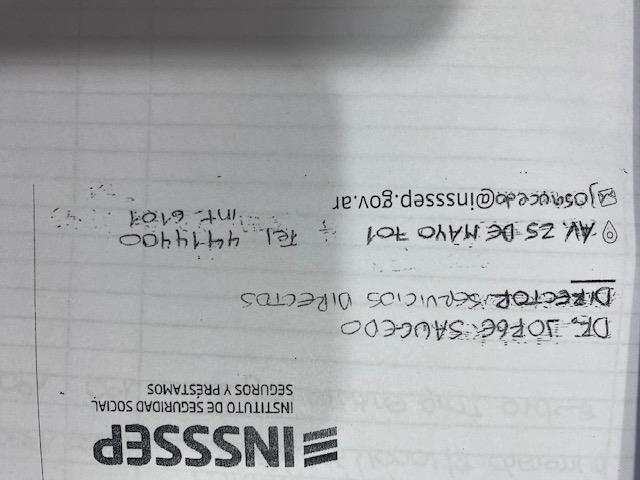 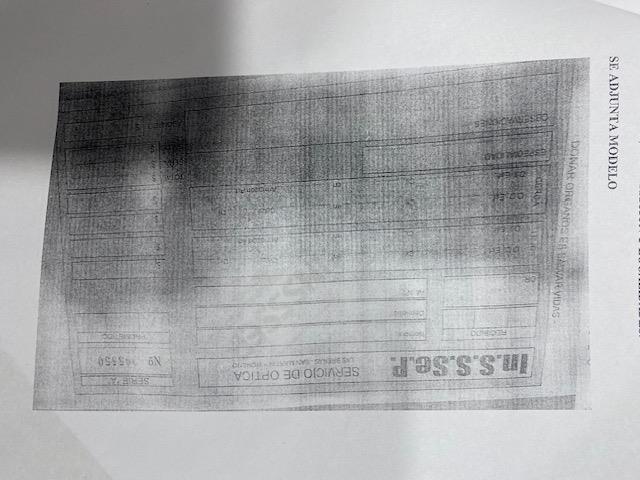 